Name __________________________________					Ms. Hanna		Laboratory Safety and Equipment1. When doing an activity, always _____________ the entire procedure (steps) BEFORE beginning the activity. Make sure you are aware of any special _____________.2. ALWAYS follow procedures _____________! DO NOT leave out any ________.  DO NOT ______ any steps.3. Always clean up any spills _________________. DO NOT touch ___________ _______, tell the teacher immediately and she will properly dispose of the glass.4. NEVER point any closed container that is being _________ toward anyone!5. Always treat any HOT PLATE or container on a HOT PLATE as it if were _______.6. Always ________ up sleeves, ______ back long hair, and ________ SAFETY GOGGLES during all science laboratory activities.7. Always handle _______ ____________ with care. NEVER __________ them with your hands!8. Always __________ up your work area after EVERY activity. Be sure to wash your hands before and after every experiment.9. Always be sure to work in the ____________ of the table so chemicals, bunsen burners and glassware are not knocked off the table.10. Always ____________ accidents, breakages and _____________ to your ______________ immediately!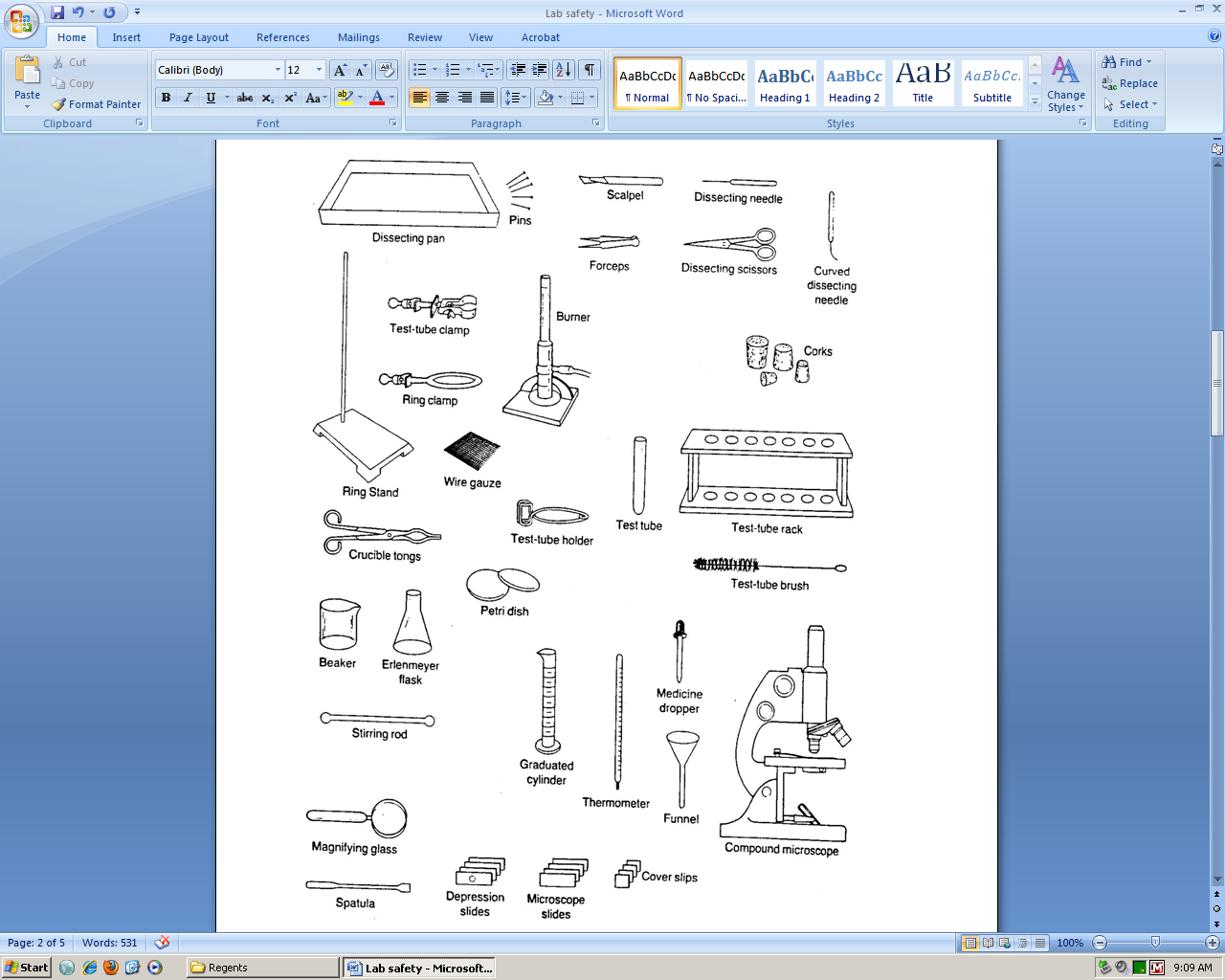 Part 1: Find each piece of equipment throughout the classroom.  Record the letter for the equipment that you find around the classroom.Part 2: On the lines provided, name the piece of lab equipment you would use to perform the task described.1. Measure length ________________________________________________2. Measure temperature ___________________________________________3. Observe a cell _________________________________________________4. Pick up a beaker _______________________________________________5. Protect your eyes ______________________________________________6. Measure volume (liquid)__________________________________________7. Hold liquid (3)_______________  __________________  ___________________8. Heat a test tube _______________________________________________9. Place water on a slide ___________________________________________10. Wash out a test tube ___________________________________________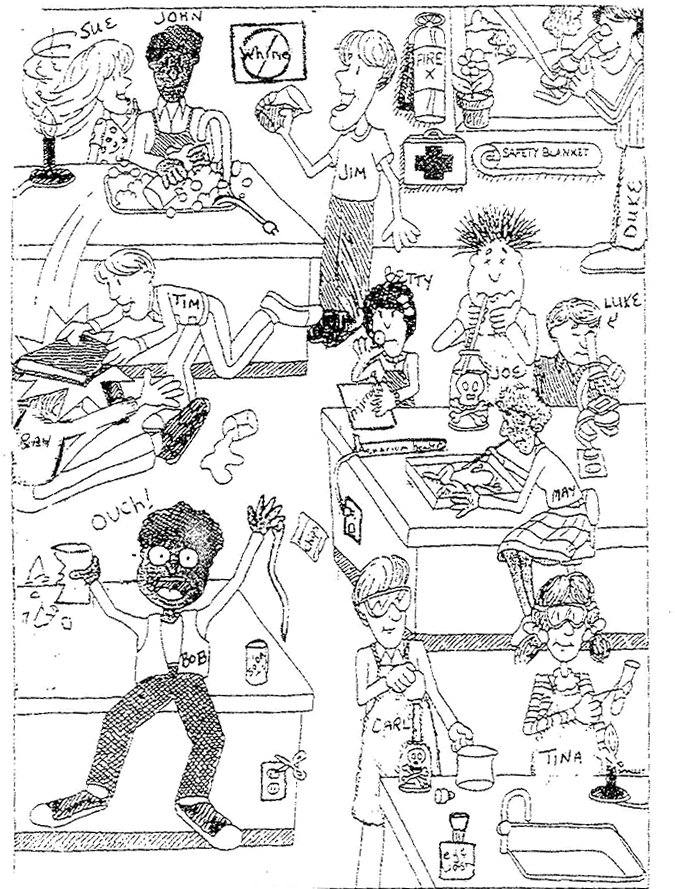 Part 3: View the picture and answer the questions.1. List 3 unsafe activities shown in the illustration and explain why each is unsafe.a.b.c.2. List 3 correct lab procedures depicted in the illustration.a.b.c.
3. What should Bob do after the accident?
4. What should Sue have done to avoid an accident?5. What are two other safety practices that need to be done when heating liquids in laboratory glassware?
6. What will happen to Tim and Ray for horse playing in the laboratory?
7. What is wrong with Joe’s technique?  What should he have done to identify the unknown substance?
8. List three items in the illustration that are there for the safety of the students in the lab.
9. If Sue was holding a pressurized container, what should she not put it near and why?10. If Bob’s beaker contained something that was caustic what could happen to him?LetterNameFunctionBeakerHold liquidsErlenmeyer flaskHold liquidsTest tubeHold liquidsTest tube rackHold test tubesTest tube brushClean test tubeGraduated cylinderMeasure liquid volumeMetric rulerMeasure lengthThermometerMeasure how hot or cold something isMagnifying glassMake objects appear largerTBBMeasure mass of objectCompound microscopeMake microscopic specimens appear largerMicroscope slidesHold microscopic specimensCover slipsCover microscopic specimensMedicine dropperTo release tiny amount of liquid at a timeBunsen burnerHeat objectsTongsHold hot glasswareRing standHold objects being heated over Bunsen burnerFire blanketCut off oxygen supply to a fire in order to put one out.  Located: ____________ _________________________________Eye washRinse eyes if burned by hot or acidic liquids.  Located: _____________________________________________________Emergency gas shut offTurns off gas supply to entire classroom.Located: ___________________________GogglesProtect eyes